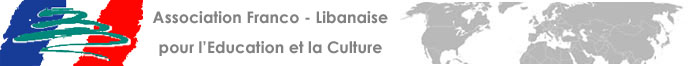 CONCOURS AFLEC « Pierre Vandevoorde »Règlement pour la session 2020-2021Le thèmechoisi est « Ensemble ».Les participants : Toutes les classes des niveaux concernés de tous les établissements homologués (AEFE, MLF, AFLEC et opérateurs indépendants) du Liban et des Emirats Arabes Unis auxquels s’ajoutent les établissements rattachés à la coordination MLF-AFLECMoyen-Orient [Arabie saoudite, Bahreïn, Kurdistan irakien (Erbil),Egypte, Jordanie].L’entité participanteest la classe(les réalisations individuelles ne seront pas acceptées),4 niveaux sont retenus : MS et GS de maternelle,CM1-CM2, 5e-4e et 2nde.Les épreuves : toute réalisationsur le thème choisi : écrite (texte, graphique, plan, carte réelle ou imaginaire,dessin, calligraphie…), ou musicale ou en trois dimensions (sculpture, maquette…)ou multimédia(ne pas dépasser 3 mn et,au choix, dans les formats suivants : mp4, avi, mov, ppt ou jpg).Les langues utilisées seront le français,l’arabeet l’anglais.Les prix : un prix sera attribué par niveau. Il consistera en la remise d’un diplôme pour la classe, accompagné d’une récompense. Undiplôme individuel sera remis à chaque élève des classes lauréates.Le parrainage :le concours est parrainé par une personnalité, le professeur André Miquel, professeur au Collège de France.Le calendrier du déroulement du concours1 - Déroulement à l’intérieur de l’établissementPréparation : octobre – novembre 2020Chaque classe s’approprie les règles du concours, choisit les méthodes de son travail, définit le projet de la classe par l’interprétation et l’orientation du thème, choisit le support qui lui semble le mieux adapté à la réalisation souhaitée.Réalisation : décembre 2020 – janvier – février 2021Dépôt des réalisations:le 1er mars 2021, dépôt des réalisations, accompagnées d’une fiche explicative, auprès du chef d’établissement. 2 - Envoi des réalisationsaccompagnées de la fiche explicative, pour le Liban au proviseur du Lycée français international Elite de Beyrouth,Christophe Cassin, et pour les Emirats Arabes Unis à Bertrand Malifarges, directeur de l’Elémentaire au Lycée français international de Dubai. Ceux-ci adresseront ensuite les réalisations, par tout mode de transmission approprié,au siège de l’AFLEC à Paris pour le 15 avril 2021, au plus tard.3 - Proclamation des résultats : Le groupe « Concours» désigne un gagnant par niveau et proclame les résultats du « Grand prix » début mai 2021. Le palmarès sera adressé à tous les établissements ayant participé et sera affiché sur le site de l’AFLEC.4 - Remise du « Grand prix »,  au cours d’une manifestation dans le pays de la classe lauréate.Septembre 2020